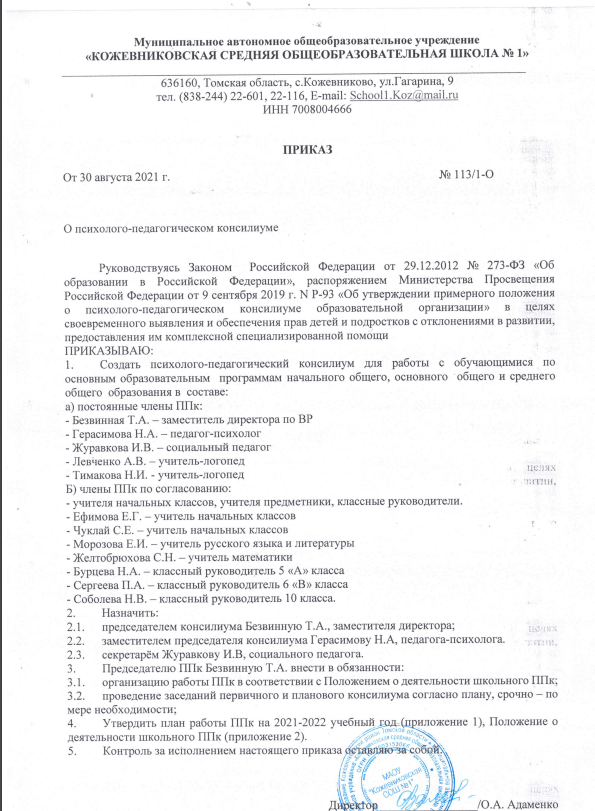 С приказом ознакомлены:Безвинная Т.А. Герасимова Н.А. Журавкова И.В. Левченко А.В. Тимакова Н.И. Ефимова Е.Г. Чуклай С.Е. Морозова Е.И. Желтобрюхова С.Н. Бурцева Н.А. Сергеева П.А. Соболева Н.В. Приложение 1к приказу от 30.08.2021 № 113/1ПЛАН РАБОТЫшкольного психолого-педагогического консилиума (ППк)МАОУ «Кожевниковская СОШ № 1» на 2021-2022учебный годЦель:Создание оптимальных условий обучения, развития, социализации и адаптации обучающихся посредством психолого-педагогического сопровождения.Задачи:выявление трудностей в освоении образовательных программ, особенностей в развитии, социальной адаптации и поведении обучающихся для последующего принятия решений об организации психолого-педагогического сопровождения; разработка рекомендаций по организации психолого-педагогического сопровождения обучающихся;консультирование участников образовательных отношений по вопросам актуального психофизического состояния и возможностей обучающихся; содержания и оказания им психолого-педагогической помощи, создания специальных условий получения образования; контроль за выполнением рекомендаций ППк.Направления работы школьного ППк:диагностическое;консультативное;психолого- педагогическое сопровождение;просветительское;экспертное;организационно-методическое.ГРАФИК ПРОВЕДЕНИЯ ПЛАНОВЫХ ЗАСЕДАНИЙ ППК 
НА2021-2022 УЧЕБНЫЙ ГОДПриложение 2к приказу от 30.08.2021 № 113/1ПОЛОЖЕНИЕо школьном психолого- -педагогическом консилиуме	Психолого-педагогический консилиум МАОУ «Кожевниковская СОШ №1» (далее ППк) осуществляет свою деятельность в соответствии с Федеральным законом от 29.12.2012 № 273-ФЗ «Об образовании в Российской Федерации», распоряжением Министерства Просвещения Российской Федерации от 9 сентября 2019 г. N Р-93 «Об утверждении примерного положения о психолого-педагогическом консилиуме образовательной организации», Уставом МАОУ «Кожевниковская СОШ №1», настоящим положением.1. Общие положения1.1. Психолого-педагогический консилиум является одной из форм взаимодействия руководящих и педагогических работников МАОУ «Кожевниковская СОШ №1», осуществляющей образовательную деятельность (далее - Организации), с целью создания оптимальных условий обучения, развития, социализации и адаптации обучающихся посредством психолого-педагогического сопровождения.1.2. Задачами ППк являются:1.2.1. выявление трудностей в освоении образовательных программ, особенностей в развитии, социальной адаптации и поведении обучающихся для последующего принятия решений об организации психолого-педагогического сопровождения;1.2.2. разработка рекомендаций по организации психолого-педагогического сопровождения обучающихся;1.2.3. консультирование участников образовательных отношений по вопросам актуального психофизического состояния и возможностей обучающихся; содержания и оказания им психолого-педагогической помощи, создания специальных условий получения образования;1.2.4. контроль за выполнением рекомендаций ППк.2. Организация деятельности ППк2.1. ППк создается на базе Организации приказом руководителя Организации.Для организации деятельности ППк в Организации оформляются:приказ руководителя Организации о создании ППк с утверждением состава ППк;положение о ППк, утвержденное руководителем Организации.2.2. В ППк ведется документация согласно приложению 1.Документация  ППк хранится у заместителя директора по УР2.3. Общее руководство деятельностью ППк возлагается на руководителя Организации.2.4. Состав ППк: председатель ППк - заместитель руководителя Организации, заместитель председателя ППк (определенный из числа членов ППк при необходимости), педагог-психолог, учитель-логопед, учитель-дефектолог, социальный педагог, секретарь ППк (определенный из числа членов ППк).2.5. Заседания ППк проводятся под руководством Председателя ППк или лица, исполняющего его обязанности.2.6. Ход заседания фиксируется в протоколе (приложение 2).Протокол ППк оформляется не позднее пяти рабочих дней после проведения заседания и подписывается всеми участниками заседания ППк.2.7. Коллегиальное решение ППк, содержащее обобщенную характеристику обучающегося и рекомендации по организации психолого-педагогического сопровождения, фиксируются в заключении (приложение 3). Заключение подписывается всеми членами ППк в день проведения заседания и содержит коллегиальный вывод с соответствующими рекомендациями, которые являются основанием для реализации психолого-педагогического сопровождения обследованного обучающегося.	Коллегиальное заключение ППк доводится до сведения родителей (законных представителей) в день проведения заседания.	В случае несогласия родителей (законных представителей) обучающегося с коллегиальным заключением ППк они выражают свое мнение в письменной форме в соответствующем разделе заключения ППк, а образовательный процесс осуществляется по ранее определенному образовательному маршруту в соответствии с соответствующим федеральным государственным образовательным стандартом.	Коллегиальное заключение ППк доводится до сведения педагогических работников, работающих с обследованным обучающимся, и специалистов, участвующих в его психолого-педагогическом сопровождении, не позднее трех рабочих дней после проведения заседания.2.8. При направлении обучающегося на психолого-медико-педагогическую комиссию (далее - ПМПК) <1>) оформляется Представление ППк на обучающегося (приложение 4).--------------------------------<1> Приказ Министерства образования и науки Российской Федерации от 20 сентября 2013 г. N 1082 "Об утверждении Положения о психолого-медико-педагогической комиссии".Представление ППк на обучающегося для предоставления на ПМПК выдается родителям (законным представителям) под личную подпись.3. Режим деятельности ППк3.1. Периодичность проведения заседаний ППк определяется запросом Организации на обследование и организацию комплексного сопровождения обучающихся и отражается в графике проведения заседаний.3.2. Заседания ППк подразделяются на плановые и внеплановые.3.3. Плановые заседания ППк проводятся в соответствии с графиком проведения, но не реже одного раза в полугодие, для оценки динамики обучения и коррекции для внесения (при необходимости) изменений и дополнений в рекомендации по организации психолого-педагогического сопровождения обучающихся.3.4. Внеплановые заседания ППк проводятся при зачислении нового обучающегося, нуждающегося в психолого-педагогическом сопровождении; при отрицательной (положительной) динамике обучения и развития обучающегося; при возникновении новых обстоятельств, влияющих на обучение и развитие обучающегося в соответствии с запросами родителей (законных представителей) обучающегося, педагогических и руководящих работников Организации; с целью решения конфликтных ситуаций и других случаях.3.5. При проведении ППк учитываются результаты освоения содержания образовательной программы, комплексного обследования специалистами ППк, степень социализации и адаптации обучающегося. На основании полученных данных разрабатываются рекомендации для участников образовательных отношений по организации психолого-педагогического сопровождения обучающегося.3.6. Деятельность специалистов ППк осуществляется бесплатно.3.6. Специалисты, включенные в состав ППк, выполняют работу в рамках основного рабочего времени, составляя индивидуальный план работы в соответствии с планом заседаний ППк, а также запросами участников образовательных отношений на обследование и организацию комплексного сопровождения обучающихся.Специалистам ППк за увеличение объема работ устанавливается доплата, размер которой определяется Организацией самостоятельно.4. Проведение обследования4.1. Процедура и продолжительность обследования ППк определяются исходя из задач обследования, а также возрастных, психофизических и иных индивидуальных особенностей обследуемого обучающегося.4.2. Обследование обучающегося специалистами ППк осуществляется по инициативе родителей (законных представителей) или сотрудников Организации с письменного согласия родителей (законных представителей) (приложение 5).4.3. Секретарь ППк по согласованию с председателем ППк заблаговременно информирует членов ППк о предстоящем заседании ППк, организует подготовку и проведение заседания ППк.4.4. На период подготовки к ППк и последующей реализации рекомендаций обучающемуся назначается ведущий специалист: учитель и/или классный руководитель, воспитатель или другой специалист. Ведущий специалист представляет обучающегося на ППк и выходит с инициативой повторных обсуждений на ППк (при необходимости).4.5. По данным обследования каждым специалистом составляется заключение и разрабатываются рекомендации.На заседании ППк обсуждаются результаты обследования ребенка каждым специалистом, составляется коллегиальное заключение ППк.4.6. Родители (законные представители) имеют право принимать участие в обсуждении результатов освоения содержания образовательной программы, комплексного обследования специалистами ППк, степени социализации и адаптации обучающегося.5. Содержание рекомендаций ППк по организации
психолого-педагогического сопровождения обучающихся5.1. Рекомендации ППк по организации психолого-педагогического сопровождения обучающегося с ограниченными возможностями здоровья конкретизируют, дополняют рекомендации ПМПК и могут включать в том числе:разработку адаптированной основной общеобразовательной программы;разработку индивидуального учебного плана обучающегося;адаптацию учебных и контрольно-измерительных материалов;предоставление услуг тьютора, ассистента (помощника), оказывающего обучающемуся необходимую техническую помощь, услуг по сурдопереводу, тифлопереводу, тифлосурдопереводу (индивидуально или на группу обучающихся), в том числе на период адаптации обучающегося в Организации / учебную четверть, полугодие, учебный год / на постоянной основе.другие условия психолого-педагогического сопровождения в рамках компетенции Организации.5.2. Рекомендации ППк по организации психолого-педагогического сопровождения обучающегося на основании медицинского заключения могут включать условия обучения, воспитания и развития, требующие организации обучения по индивидуальному учебному плану, учебному расписанию, медицинского сопровождения, в том числе:дополнительный выходной день;организация дополнительной двигательной нагрузки в течение учебного дня / снижение двигательной нагрузки;предоставление дополнительных перерывов для приема пищи, лекарств;снижение объема задаваемой на дом работы;предоставление услуг ассистента (помощника), оказывающего обучающимся необходимую техническую помощь;другие условия психолого-педагогического сопровождения в рамках компетенции Организации.5.3. Рекомендации ППк по организации психолого-педагогического сопровождения обучающегося, испытывающего трудности в освоении основных общеобразовательных программ, развитии и социальной адаптации <2> могут включать в том числе:--------------------------------<2> Федеральный закон от 29 декабря 2012 г. N 273-ФЗ "Об образовании в Российской Федерации", статья 42.- проведение групповых и (или) индивидуальных коррекционно-развивающих и компенсирующих занятий с обучающимся;
- разработку индивидуального учебного плана обучающегося;
- адаптацию учебных и контрольно-измерительных материалов;
- профилактику асоциального (девиантного) поведения обучающегося;
другие условия психолого-педагогического сопровождения в рамках компетенции Организации.5.4. Рекомендации по организации психолого-педагогического сопровождения обучающихся реализуются на основании письменного согласия родителей (законных представителей).6. Права и обязанности специалистов ППк6.1. Специалисты ППк имеют право: - самостоятельно выбирать средства, оптимальные формы и методы работы с детьми и взрослыми, - решать вопросы приоритетных направлений своей деятельности; - обращаться к педагогическим работникам, администрации МАОУ «Кожевниковская СОШ №1», родителям (законным представителям) обучающихся для координации коррекционно-развивающей работы с обучающимися; -получать от директора МАОУ «Кожевниковская СОШ №1» информацию информативно-правового и организационного характера, знакомиться с соответствующими документами; - обращаться за консультацией в образовательные, медицинские, специальные (коррекционные) учреждения; - вести просветительскую деятельность по пропаганде психолого- педагогических знаний; - обобщать и распространять опыт своей работы, выпускать буклеты, методические разработки, рекомендации и т.д. Обязанности участников ППк6.2. Специалисты ППк обязаны: - рассматривать вопросы и принимать решения строго в рамках своей профессиональной компетенции; - при решении вопросов исходить из интересов ребёнка, задач его обучения, воспитания и развития; - работать в соответствии с профессионально-этическими нормами, обеспечивая полную конфиденциальность получаемой информации; - принимать решения и вести работу в формах, исключающих возможность нанесения вреда здоровью (в т.ч. психическому), чести и достоинства учащихся, их родителей (законных представителей), педагогических работников; - оказывать помощь администрации, педагогическому коллективу МАОУ «Кожевниковская СОШ №1», всем участникам образовательного процесса в решении проблем, связанных с обеспечением полноценного психического развития эмоционально-волевой сферы детей и индивидуального подхода к ребенку; - содействовать созданию благоприятного психологического климата в МАОУ «Кожевниковская СОШ №1», разрабатывать индивидуальные программы коррекционно-развивающей работы с детьми. - осуществлять профилактику физических, интеллектуальных и психических нагрузок, эмоциональных срывов, организовывать лечебно-оздоровительные мероприятия; - готовить заключение о результатах коррекционно-развивающей работы с обучающимися для представления в ТППК. 7. Ответственность специалистов ППк7.1. Специалисты ППк несут ответственность за: - адекватность используемых диагностических и коррекционных методов работы; - обоснованность рекомендаций; - конфиденциальность полученной при обследовании информации; - соблюдение прав и свобод личности ребёнка.№ п/пМероприятияМероприятияСрокиОтветственныеДИАГНОСТИЧЕСКОЕ НАПРАВЛЕНИЕДИАГНОСТИЧЕСКОЕ НАПРАВЛЕНИЕДИАГНОСТИЧЕСКОЕ НАПРАВЛЕНИЕДИАГНОСТИЧЕСКОЕ НАПРАВЛЕНИЕДИАГНОСТИЧЕСКОЕ НАПРАВЛЕНИЕНаблюдение и обследование вновь поступивших в школу обучающихся  для определения необходимой коррекционно-развивающей помощи по запросу педагогического коллектива.Наблюдение и обследование вновь поступивших в школу обучающихся  для определения необходимой коррекционно-развивающей помощи по запросу педагогического коллектива.В течение годаЧлены ППкОбучающиеся   Обучающиеся   Обучающиеся   Обучающиеся   Обучающиеся   Особенности адаптации учащихся 1 класса к школьным условиямОсобенности адаптации учащихся 1 класса к школьным условиямСентябрь-октябрь Члены ППкКлассные руководителиОсобенности адаптации учащихся 5 класса к новым условиям обученияОсобенности адаптации учащихся 5 класса к новым условиям обученияНоябрь Члены ППкКлассные руководителиОсобенности адаптации учащихся 10 класса к новым условиям обученияОсобенности адаптации учащихся 10 класса к новым условиям обученияДекабрь Члены ППкКлассныеруководителиГотовность к обучению в среднем звене учащихся 4 классаГотовность к обучению в среднем звене учащихся 4 классаАпрель Члены ППкКлассныеруководителиПсихологическая готовность к школьному обучению детей групп дошкольного образованияПсихологическая готовность к школьному обучению детей групп дошкольного образованияМай Члены ППк,Воспитатели, зам. директора по ДОНаблюдение и обследование обучающихся  с целью выявления проблем в развитии и поведении.Наблюдение и обследование обучающихся  с целью выявления проблем в развитии и поведении.По необходимости в течение годаЧлены ППкВоспитатели ГДООсуществление психолого-педагогической диагностики обучающихся, выявление резервных возможностей развитияОсуществление психолого-педагогической диагностики обучающихся, выявление резервных возможностей развитияПо необходимости в течение годаЧлены ППкКОНСУЛЬТАТИВНОЕ НАПРАВЛЕНИЕКОНСУЛЬТАТИВНОЕ НАПРАВЛЕНИЕКОНСУЛЬТАТИВНОЕ НАПРАВЛЕНИЕКОНСУЛЬТАТИВНОЕ НАПРАВЛЕНИЕКОНСУЛЬТАТИВНОЕ НАПРАВЛЕНИЕРодители (законные представители)Родители (законные представители)Родители (законные представители)Родители (законные представители)Родители (законные представители)Индивидуальное консультирование родителей  по результатам диагностического обследованияИндивидуальное консультирование родителей  по результатам диагностического обследованияПо итогамДиагностики. По необходимости в течение годаЧлены ППкИндивидуальные консультации по вопросам воспитанияи обучения обучающихся, имеющих особые образовательные потребности Индивидуальные консультации по вопросам воспитанияи обучения обучающихся, имеющих особые образовательные потребности В течение годаЧлены ППкИндивидуальные консультации для родителей  (для родителей будущих первоклассников о психологической готовности к школьному обучению; для родителей выпускников 9 и 11 классов; для родителей обучающихся, испытывающих затруднения в учебной деятельности и др.)Индивидуальные консультации для родителей  (для родителей будущих первоклассников о психологической готовности к школьному обучению; для родителей выпускников 9 и 11 классов; для родителей обучающихся, испытывающих затруднения в учебной деятельности и др.)В течение года  Члены ППкКонсультации для родителей по проведению обследования ПМПККонсультации для родителей по проведению обследования ПМПКВ течение годаЧлены ППкКонсультации в решении сложных и конфликтных ситуацийКонсультации в решении сложных и конфликтных ситуацийВ течение годаЧлены ППкПедагогиПедагогиПедагогиПедагогиПедагогиИндивидуальное консультирование педагогов по данным диагностического обследованияИндивидуальное консультирование педагогов по данным диагностического обследованияВ течение годаЧлены ППк7Индивидуальное консультирование педагогов по организации и планированию работы с обучающимися, имеющими особые образовательные потребностиИндивидуальное консультирование педагогов по организации и планированию работы с обучающимися, имеющими особые образовательные потребностиВ течение годаЧлены ППк8Индивидуальное консультирование педагогов  по организации занятий с детьми, имеющих особые образовательные потребностиИндивидуальное консультирование педагогов  по организации занятий с детьми, имеющих особые образовательные потребностиВ течение годаЧлены ППк9Консультации в решении сложных и конфликтных ситуацийКонсультации в решении сложных и конфликтных ситуацийВ течение годаЧлены ППкОбучающиесяОбучающиесяОбучающиесяОбучающиесяОбучающиеся1010Индивидуальное консультирование по адекватному взаимодействию с взрослыми и сверстникамиВ течение годаЧлены ППк1111Индивидуальное консультирование по профессиональному выборуВ течение годаЧлены ППк1212Консультации в решении сложных и конфликтных ситуацийВ течение годаЧлены ППкПСИХОЛОГО - ПЕДАГОГИЧЕСКОЕ СОПРОВОЖДЕНИЕПСИХОЛОГО - ПЕДАГОГИЧЕСКОЕ СОПРОВОЖДЕНИЕПСИХОЛОГО - ПЕДАГОГИЧЕСКОЕ СОПРОВОЖДЕНИЕПСИХОЛОГО - ПЕДАГОГИЧЕСКОЕ СОПРОВОЖДЕНИЕПСИХОЛОГО - ПЕДАГОГИЧЕСКОЕ СОПРОВОЖДЕНИЕПроведение конкретных форм воспитательной работы в рамках решения консилиумаПроведение конкретных форм воспитательной работы в рамках решения консилиумаВ течение годаПедагоги,члены ППкПроведение занятий по адаптации к новым условиям обучения  с обучающимися1,5,10 классов в случае выявления дезадаптированных детей или плохо адаптированных. Проведение занятий по адаптации к новым условиям обучения  с обучающимися1,5,10 классов в случае выявления дезадаптированных детей или плохо адаптированных. В течение годаПедагоги, педагог-психологПроведение коррекционно-развивающих занятий с обучающимися с ОВЗПроведение коррекционно-развивающих занятий с обучающимися с ОВЗВ течение годаПедагоги, педагог-психологПРОСВЕТИТЕЛЬСКОЕ НАПРАВЛЕНИЕПРОСВЕТИТЕЛЬСКОЕ НАПРАВЛЕНИЕПРОСВЕТИТЕЛЬСКОЕ НАПРАВЛЕНИЕПРОСВЕТИТЕЛЬСКОЕ НАПРАВЛЕНИЕПРОСВЕТИТЕЛЬСКОЕ НАПРАВЛЕНИЕРодители (законные представители)Родители (законные представители)Родители (законные представители)Родители (законные представители)Родители (законные представители)Цикл лекций для родителей:особенности обучения обучающихся, имеющие особые образовательные потребности;причины и последствия детской агрессии;влияние родительского стиля воспитания детей на формирование личности;наказание и поощрение в семье;психологическая готовность к школьному обучению будущих первоклассниковЦикл лекций для родителей:особенности обучения обучающихся, имеющие особые образовательные потребности;причины и последствия детской агрессии;влияние родительского стиля воспитания детей на формирование личности;наказание и поощрение в семье;психологическая готовность к школьному обучению будущих первоклассниковВ течение годаЧлены ППкПроблема адаптации первоклассников в школеПроблема адаптации первоклассников в школеПо графикуЧлены ППкПедагогиПедагогиПедагогиПедагогиПедагогиОрганизация  и планирование работы с обучающимися, имеющими нарушения в развитии. Организация  и планирование работы с обучающимися, имеющими нарушения в развитии. В течение годаЧлены ППкПедагогиОбучающиесяОбучающиесяОбучающиесяОбучающиесяОбучающиесяПсихологическая подготовка к прохождению государственной итоговой аттестацииПсихологическая подготовка к прохождению государственной итоговой аттестацииПо графикуПедагог-психологЭКСПЕРТНОЕ НАПРАВЛЕНИЕЭКСПЕРТНОЕ НАПРАВЛЕНИЕЭКСПЕРТНОЕ НАПРАВЛЕНИЕЭКСПЕРТНОЕ НАПРАВЛЕНИЕЭКСПЕРТНОЕ НАПРАВЛЕНИЕАнализ диагностического материала по итогам обследований и наблюденийАнализ диагностического материала по итогам обследований и наблюденийВ течение годаЧлены ППкАнализ результатов успеваемости обучающихся по адаптированной программе по итогам учебных четвертейАнализ результатов успеваемости обучающихся по адаптированной программе по итогам учебных четвертейВ течение годаЧлены ППкКомплексное обследование детей, направляемых на ПМПККомплексное обследование детей, направляемых на ПМПКВ течение годаЧлены ППкЭкспертная оценка коррекционной помощи, оказанной ребенку с нарушением развитияЭкспертная оценка коррекционной помощи, оказанной ребенку с нарушением развитияВ течение годаЧлены ППкСоставление характеристик на обучающихсяСоставление характеристик на обучающихсяВ течение годаЧлены ППкАнализ работы ППк за истекший учебный годАнализ работы ППк за истекший учебный годВ течение годаЧлены ППкОРГАНИЗАЦИОННО-МЕТОДИЧЕСКОЕ НАПРАВЛЕНИЕОРГАНИЗАЦИОННО-МЕТОДИЧЕСКОЕ НАПРАВЛЕНИЕОРГАНИЗАЦИОННО-МЕТОДИЧЕСКОЕ НАПРАВЛЕНИЕОРГАНИЗАЦИОННО-МЕТОДИЧЕСКОЕ НАПРАВЛЕНИЕОРГАНИЗАЦИОННО-МЕТОДИЧЕСКОЕ НАПРАВЛЕНИЕИзучение федеральных законов, инструктивных писем, приказов МО РФ, управления образования Изучение федеральных законов, инструктивных писем, приказов МО РФ, управления образования В течение годаЧлены ППкФормирование базы данных об учащихся с ОВЗ, детей-инвалидов, на текущий учебный годФормирование базы данных об учащихся с ОВЗ, детей-инвалидов, на текущий учебный годАвгуст-сентябрьПедагог-психологЗаполнение статистической отчётности на начало учебного годаЗаполнение статистической отчётности на начало учебного годаАвгуст-сентябрьПредседатель ППкСекретарь ППкРазработка коррекционно-развивающих программРазработка коррекционно-развивающих программВ течение годаЧлены ППкДиагностика учащихся имеющих затруднения в усвоении школьной программы и детей имеющий нарушения в поведении (по запросу)Диагностика учащихся имеющих затруднения в усвоении школьной программы и детей имеющий нарушения в поведении (по запросу)В течение годаПедагог – психологУчитель-логопедРазработка рекомендаций по работе с детьми, имеющими особые образовательные потребностиРазработка рекомендаций по работе с детьми, имеющими особые образовательные потребностиВ течение годаЧлены ППкНаписание протоколов ППкНаписание протоколов ППкВ течение годаСекретарь ППкОформление характеристик наобучающихся и карт развития ребёнкаОформление характеристик наобучающихся и карт развития ребёнкаВ течение годаЧлены ППк Классные руководителиСистематический подбор диагностического и коррекционно-развивающего материала по различным проблемамСистематический подбор диагностического и коррекционно-развивающего материала по различным проблемамВ течение годаЧлены ППкСоставление отчетной документации за прошедший годСоставление отчетной документации за прошедший годВ течение годаЧлены ППкСрокиТематика плановых заседаний 1 заседание (август)Утверждение плана ППк на 2021-2022 учебный год. Инструктаж по выполнению функциональных обязанностей членов школьного ППк. Формирование базы данных об учащихся с ОВЗ, детей-инвалидов, на текущий учебный год.Определение индивидуального образовательного маршрута обучения обучающихся, имеющих заключение ПМПК. 2  заседание (декабрь)Итоги адаптации первоклассников, пятиклассников.Выявление детей «группы риска».Планирование работы с детьми «группы риска».3 заседание (февраль)Коллегиальное обсуждение и корректировка списков детей, нуждающихся в прохождении ПМПК на следующий учебный год.4 заседание(май)Анализ работы ППк за истекший учебный год.Планирование работы ППк на 2022-2023 учебный год.Тематика внеплановых заседанийТематика внеплановых заседанийПо мере необходимости по запросу  администрации, педагогов или родителей (законных представителей) Определение формы обучения  при зачислении нового обучающегося, нуждающегося в психолого-педагогическом сопровождении.Изменение формы обучения при отрицательной (положительной) динамике обучения и развития обучающегося. Определение/изменение формы обучения  при возникновении новых обстоятельств, влияющих на обучение и развитие обучающегося в соответствии с запросами родителей (законных представителей) обучающегося, педагогических и руководящих работников Организации; с целью решения конфликтных ситуаций и других случаях.УчастникиОбязанностиРуководитель (председатель) ППК — заместитель директора школыорганизует работу ППк;формирует состав участников для очередного заседания;формирует состав учащихся, которые обсуждаются или приглашаются на заседание;координирует связи ППк с участниками образовательного процесса, структурными подразделениями школы;контролирует выполнение рекомендаций ППкПедагог-психолог школыорганизует сбор диагностических данных на подготовительном этапе;обобщает, систематизирует полученные диагностические данные, готовит аналитические материалы;формулирует выводы, гипотезы;вырабатывает предварительные рекомендацииСоциальный педагогдает характеристику неблагополучным семьям;предоставляет информацию о социально-педагогической ситуации в микрорайонеУчитель-логопед- организует сбор диагностических данных на подготовительном этапе; - обобщает, систематизирует полученные диагностические данные, готовит аналитические материалы; - вырабатывает предварительные рекомендации- проводит логопедические коррекционные занятия.Учителя, работающие в классахдают развернутую педагогическую характеристику на ученика по предлагаемой форме;формулируют педагогические гипотезы, выводы, рекомендации